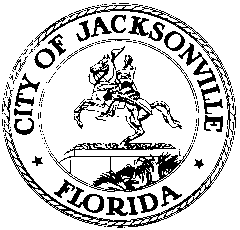 OFFICE OF THE CITY COUNCILRESEARCH DIVISION117 WEST DUVAL STREET, SUITE 4254TH FLOOR, CITY HALLJACKSONVILLE, FLORIDA 32202904-255-5200JACKSONVILLE WATERWAYS COMMISSION FIND COMMITTEE MEETING MINUTES
November 5, 20211:30 p.m.In attendance: Commissioner Haskell, Commissioner BarkerBrian Burket, Jill Enz – Parks Department; Capt. Jim Suber – Waterways CoordinatorAlso: Kealy West – Office of General Counsel; Maritza Sanchez – Legislative Services DivisionMeeting Convened: 1:34 pmCommissioner Haskell called the meeting to order. Brian Burket, Parks Department, went over the list of projects that are recommended by the parks staff to apply for in the Fiscal Year of 2022. He said he was happy that the projects covered a wide range of the City of Jacksonville’s waterways. Mr. Burket detailed the Riverview Park Boat Ramp and said that no maintenance dredging would be needed in the surrounding waters and Captain Suber voiced his support of the project. Mr. Burket then talked about the Liberty Street Marina and gave an overview of the project and historical background. Ms. Haskell asked about the access to the area for boat shows. Mr. Burket said this is a transient hub and Captain Suber said this area will be a full-service marina. Mr. Burket then detailed the Pottsburg Creek project and covered the issues that led to the bridge collapse. The bridge is currently operational but will need to be upgraded. Mr. Burket went over Mike McCue and Oak Harbor’s boat ramp and their bulkhead replacement. The final project on the list is the Thomas Creek Fish Camp Kayak Launch. Mr. Burket said this originated from a request from the public at a Waterways Commission meeting. Ms. Haskell asked about the zoo dock. Mr. Burket said that they applied in 2020 but did not receive the grant funds. There is funding for the zoo currently in place and the city is in the bidding process, so construction should start next year. Ms. Haskell asked for Sisters Creek floating dock extension to be added as a back-up to the recommendations list. Ms. Haskell and Mr. Barker voted to approve the staff recommendations for 2022 FIND Projects. Meeting adjourned:  2:21 pm Minutes: Richard Distel, Council Research Divisionrdistel@coj.net   (904) 255-5140Posted 11.12.21   5:00 p.m.